Contrôle de formationa.7 Travailler avec les installations techniques, les surveiller et en assurer la maintenanceÉvaluation personnelle de la compétence opérationnelle par la personne en formationMon opinion concernant mon savoir-faire de cette compétence opérationnelle 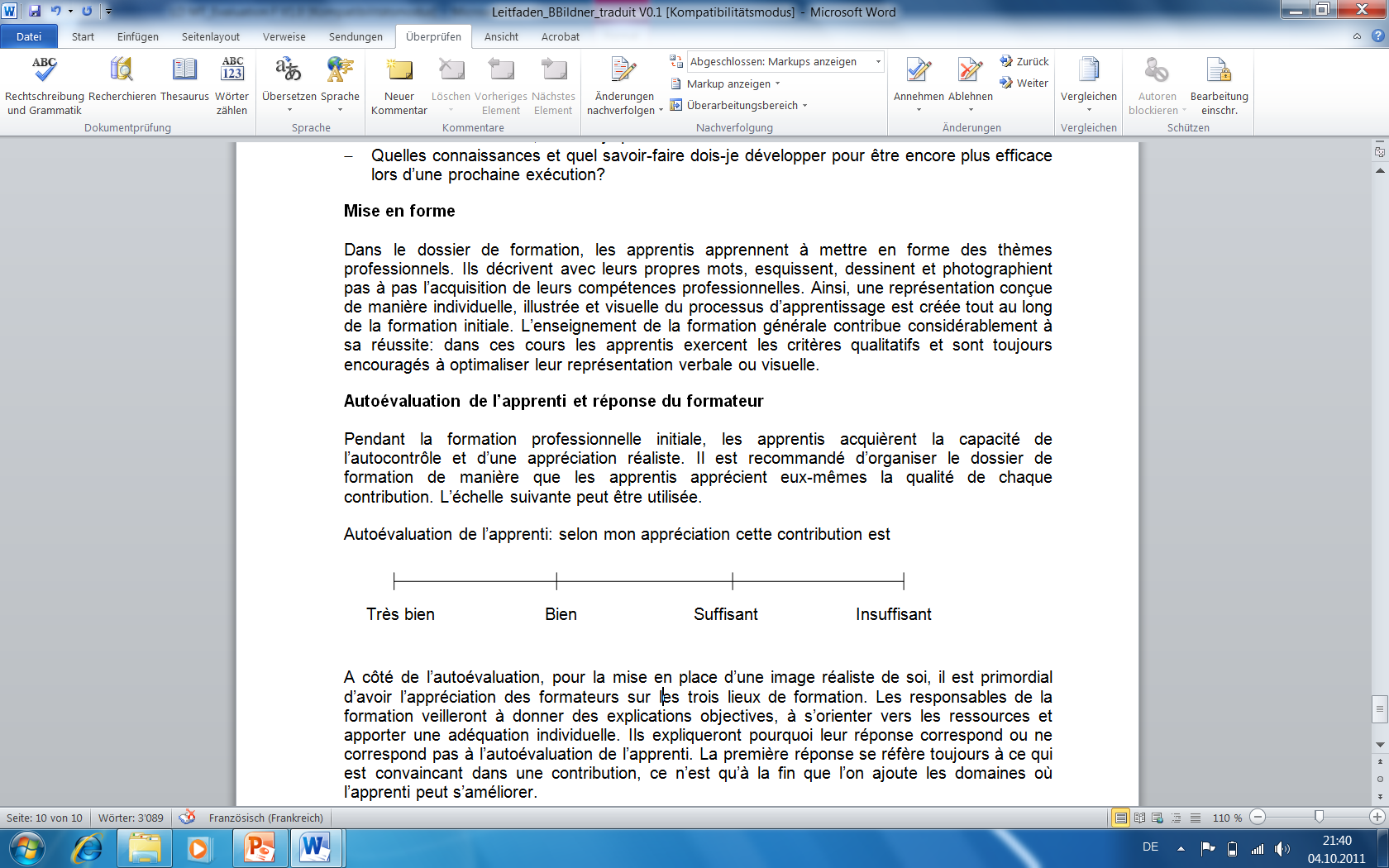 Arguments:Date:								Signature:Évaluation par la personne en formation et par la formatrice / le formateur en entrepriseÉvaluation du dossier de formationa.7 Travailler avec les installations techniques, les surveiller et en assurer la maintenancePar la formatrice / par le formateur en entrepriseÉvaluation de la présentation du rapportRemarques:Évaluation de la partie technique du rapportRemarques:Ce rapport a été contrôlé le: 				Signature:Nom / prénomObjectifs évaluateurs en entrepriseObjectifs évaluateurs en entrepriseObjectifs évaluateurs en entrepriseObjectifs évaluateurs en entrepriseLes technologues du lait sont capables de travailler avec les équipements de l’entreprise et les installations automatiques et de les surveiller. Ils assurent la maintenance des installations techniques pour garantir un fonctionnement sans pannes. Les technologues du lait sont capables de travailler avec les équipements de l’entreprise et les installations automatiques et de les surveiller. Ils assurent la maintenance des installations techniques pour garantir un fonctionnement sans pannes. Évaluation des objectifs de formation A = Atteint / B = pas encore atteint Évaluation des objectifs de formation A = Atteint / B = pas encore atteint Les technologues du lait sont capables de travailler avec les équipements de l’entreprise et les installations automatiques et de les surveiller. Ils assurent la maintenance des installations techniques pour garantir un fonctionnement sans pannes. Les technologues du lait sont capables de travailler avec les équipements de l’entreprise et les installations automatiques et de les surveiller. Ils assurent la maintenance des installations techniques pour garantir un fonctionnement sans pannes. Évaluation des objectifs de formation A = Atteint / B = pas encore atteint Évaluation des objectifs de formation A = Atteint / B = pas encore atteint Les technologues du lait sont capables de travailler avec les équipements de l’entreprise et les installations automatiques et de les surveiller. Ils assurent la maintenance des installations techniques pour garantir un fonctionnement sans pannes. Les technologues du lait sont capables de travailler avec les équipements de l’entreprise et les installations automatiques et de les surveiller. Ils assurent la maintenance des installations techniques pour garantir un fonctionnement sans pannes. Évaluation des objectifs de formation A = Atteint / B = pas encore atteint Évaluation des objectifs de formation A = Atteint / B = pas encore atteint Les technologues du lait sont capables de travailler avec les équipements de l’entreprise et les installations automatiques et de les surveiller. Ils assurent la maintenance des installations techniques pour garantir un fonctionnement sans pannes. Les technologues du lait sont capables de travailler avec les équipements de l’entreprise et les installations automatiques et de les surveiller. Ils assurent la maintenance des installations techniques pour garantir un fonctionnement sans pannes. Évaluation des objectifs de formation A = Atteint / B = pas encore atteint Évaluation des objectifs de formation A = Atteint / B = pas encore atteint a.7.1 J’utilise les installations techniques selon les instructions de l’entreprise et en tenant compte de leur efficacité énergétique.a.7.1 J’utilise les installations techniques selon les instructions de l’entreprise et en tenant compte de leur efficacité énergétique.a.7.2 Je surveille les installations techniques selon les instructions de l’entreprise.a.7.2 Je surveille les installations techniques selon les instructions de l’entreprise.a.7.3 J’exécute différents travaux de maintenance selon les instructions de l’entreprise.a.7.3 J’exécute différents travaux de maintenance selon les instructions de l’entreprise.a.7.4 Je prépare les installations automatiques pour les processus spécifiques aux produits et à l’entreprise et j’utilise ces installations.a.7.4 Je prépare les installations automatiques pour les processus spécifiques aux produits et à l’entreprise et j’utilise ces installations.Mesures / Remarques (par ex : contrôles supplémentaires)Mesures / Remarques (par ex : contrôles supplémentaires)Date:                                                                                      Signature:Date:                                                                                      Signature:Date:                                                                                      Signature:Date:                                                                                      Signature:Nom / prénom